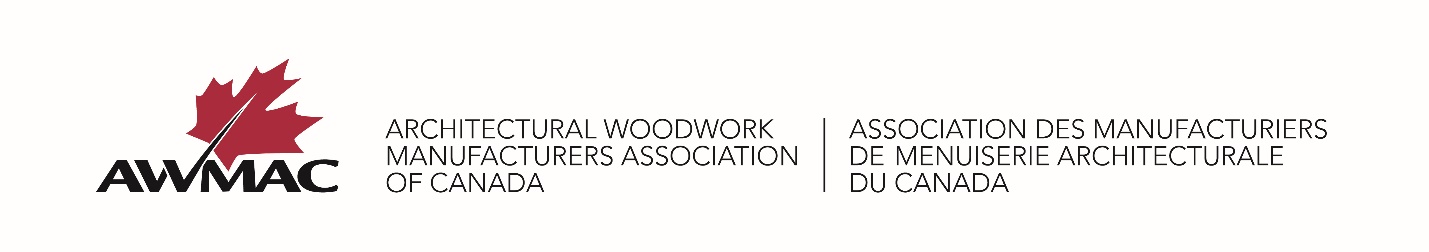 SECTION (RÉGION)SERVICE D'INSPECTION ET DE GARANTIERAPPORT No ___ ÉCHANTILLONNON-MEMBREDATE : 		DateINSPECTEUR :		NomNOM DU PROJET :	NomENDROIT :		AdresseDEMANDE D'INSPECTION PAR :	SpécificationsGRADE DE L'AWMAC :	RégulierARCHITECTE/DESIGNER :	EntrepriseContact ‒ nom/téléphone :	Personne/téléphoneContact ‒ courriel :	CourrielENTREPRENEUR GÉNÉRAL :	EntrepriseContact ‒ nom/téléphone :	Personne/téléphoneContact ‒ courriel :	CourrielMANUFACTURIER DE MENUISERIEARCHITECTIURALE :	EntrepriseContact ‒ nom/téléphone :	Personne/téléphoneContact ‒ courriel :	DOCUMENTS REÇUS ET EXAMINÉS : Formulaire de demande d'inspectionDessins d'atelier préalablement révisés par l’architecte/le designer, incluant la page couverture; pages – à –Plans de sol avec sections pertinentes en surbrillance Section pertinente des spécifications et addenda (indiquer les numéros d'addenda) (indiquer seulement les éléments que vous avez reçus)Le [date], en compagnie de [nom et entreprise], j'ai inspecté les échantillons pour le projet indiqué ci-dessus à [endroit].La présente inspection a strictement pour but de vérifier la conformité aux NORMES de l'AWMAC en vigueur à la date de la soumission (Édition 2, 2014, ou Édition 3.1, 2017, ou Édition 4.0, 2021). En l'absence de spécifications contractuelles, le grade Régulier des NORMES de l'AWMAC s'applique par défaut.L'examen ne dégage pas le manufacturier et toutes les autres parties contractantes de leur responsabilité de satisfaire aux exigences des documents contractuels et des normes de l'AWMAC. Les travaux peuvent quand même être jugés non conformes même si le présent examen n'a pas permis de relever de non-conformité.CONSIDÉRATIONS RELATIVES À LA TEMPÉRATURE ET À L'HUMIDITÉIl incombe à l’entrepreneur général de s'assurer que les conditions sur le chantier sont conformes aux NORMES de l'AWMAC avant la livraison et l'installation de la menuiserie au chantier. Tous les produits de bois, de bois composite et de plastique stratifié sont hygroscopiques et changent de dimensions si la température et l'humidité ambiantes ne sont pas constantes. L'AWMAC ne garantit aucune déficience attribuable à des changements dimensionnels si les conditions ambiantes appropriées ne sont pas maintenues sur le chantier. Le manufacturier de menuiserie architecturale ou l'installateur doit régulièrement prendre des relevés et les faire parvenir au bureau de la section de l’AWMAC lorsqu'il présente la demande de garantie. Veuillez consulter le manuel des NORMES de l'AWMAC, section 2 ou 13, Protection et entreposage. L'échantillon se composait de (énumérer les détails de l'unité d'échantillonnage). Les échantillons étaient généralement conformes à la description de l'inspection no 1 datée du jour/mois/année. OU l'échantillon a été inspecté selon les NORMES de l'AWMAC et les dessins d'atelier concordent avec la description dans l'inspection no 1 datée du jour/mois/année.ÉNONCÉ DES TRAVAUX(décrire l'énoncé des travaux)Les sections suivantes ont fait l’objet d’un examen :
Tableau de conformité de l'examen de la menuiserie architecturaleFournis ____________________		Fournis et installés __________________Déficiences mineures à rectifier : 	Quand les déficiences sont rectifiées :	   Initiales du	  Date	 manufacturier(inscrire S/O si entièrement conforme)	_________	________ 	_________	________ 	_________	________Les déficiences indiquées ci-dessus sont considérées comme mineures. Le manufacturier doit retourner le présent rapport au bureau de la section de l’AWMAC en apposant ses initiales et la date sur chaque ligne confirmant que les corrections ont été apportées au maximum deux (2) semaines après la réception du présent rapport.Déficiences majeures à rectifier :(inscrire S/O si entièrement conforme)Les déficiences indiquées ci-dessus sont considérées comme majeures. Le manufacturier doit remplacer, retoucher ou reprendre la finition des éléments déficients énumérés ci-dessus. Informez le bureau de la section lorsque vous êtes prêt pour une nouvelle inspection. Une nouvelle inspection entraînera des frais supplémentaires pour le manufacturier.Les éléments particuliers indiqués ci-dessous spécifiés dans le contrat sont en contradiction avec les NORMES de l'AWMAC.(inscrire S/O si entièrement conforme) COMMENTAIRES ADDITIONNELS DE L’INSPECTEUR (ajouter des commentaires ici s'il y a lieu)Veuillez aviser l'inspecteur et le bureau de la (votre) section de l’AWMAC lorsque vous serez prêt pour une inspection intérimaire ou l’inspection finale.AVERTISSEMENT : Étant donné que _____________ (nom du manufacturier de menuiserie) n’est pas membre de l’AWMAC, l’AWMAC ne délivrera pas de garantie de deux (2) ans. Par contre, le manufacturier doit fournir au propriétaire ou au représentant du propriétaire un cautionnement d'entretien de deux (2) ans représentant la pleine valeur du contrat de menuiserie architecturale.ASSOCIATION DES MANUFACTURIERS DE MENUISERIE ARCHITECTURALE DU CANADA (Votre) sectionSignature de l’inspecteur(Nom de l’inspecteur)Inspecteur agréé du SIG de l'AWMAC c. c. Architecte/designer, entrepreneur général, manufacturier de menuiserie architecturalec. c. Bureau de la section de l'AWMAC : nom/adresse courriel. Veuillez accuser réception du rapport et indiquer votre acceptation en apposant votre signature ci-dessous et en le retournant au bureau de (votre) section à (adresse courriel). ARCHITECTE/DESIGNER : __________________________________________________________ENTREPRENEUR :	_______________________________________________________________MANUFACTURIER DE MENUISERIE : _________________________________________________Date : ____________________________________________________________________________Merci.SectionConformeConformesous conditionsvoir BNon
 conforme
voir CEn
contradiction
voir DNon compris dans l'énoncé des travauxSoumissionFinitionÉléments de menuiserieEscaliers et rampesRevêtements : murs et plafonds,PortesMeubles à caissonComptoirsRestauration patrimoniale